 Многодетная семья – это семья, имеющая в своем составе трех и более несовершеннолетних детей (рожденных, усыновленных), проживающих совместно 
с родителями (усыновителями), воспитывающая их до 18-летнего возраста, при условии, что один из родителей (усыновителей) имеет гражданство Российской Федерации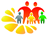 Основанием для регистрации многодетной семьи является:заявление одного из родителей (усыновителей), приемных родителей;копия паспорта гражданина Российской Федерации или иного документа, удостоверяющего личность и гражданство родителей;копии свидетельств о рождении детей;копия судебного решения об определении места жительства (места пребывания) ребенка либо об установлении факта проживания (пребывания) родителя или ребенка в определенном жилом помещении, если место жительства (место пребывания) ребенка и (или) родителя определено или установлено указанными решениями.Информацию о полном перечне документов можно получить 
в отделении социальной защиты населения по месту жительства 
(месту пребывания)Многодетным семьям (за исключением многодетных семей, в составе которых учитываются дети, принятые на воспитание в приемную семью) предоставляются следующие меры социальной поддержки:Ежемесячная денежная выплата на приобретение твердого топлива в размере     249 рублей семьям, проживающим в домах, имеющих печное отопление;Компенсация части платы, взимаемой         с родителей (усыновителей) за содержание ребенка (присмотр и уход за ребенком)              в государственных и муниципальных образовательных организациях;Компенсация расходов на оплату коммунальных услуг в размере 30 процентов платы за коммунальные услуги;   Ежемесячная денежная выплата на проезд для обучающихся в общеобразовательных организациях или профессиональных образовательных организациях либо образовательных организациях высшего образования (далее – обучающие) в размере  233 рублей в городской местности и              292 рублей в сельской местности  в период       с 1 сентября по 31 мая;Ежемесячная денежная выплата на питание обучающего ребенка, в размере        440 рублей в период с 1 сентября по 31 мая;Региональный материнский (семейный) капитал в размере 50 000 рублей;Ежегодная денежная выплата на приобретение одежды для обучающего ребенка, в размере 1 929 рублей;Единовременная денежная выплата на приобретение инвентаря для детей, представляющих Архангельскую область на межрегиональных, всероссийских 
и международных спортивных соревнованиях, олимпиадах, турнирах, конкурсах, фестивалях в размере 30 000 рублей на ребенка;Субсидия семье, воспитывающей шесть и более детей, на приобретение механических транспортных средств в размере не более 
1 миллиона рублей;Субсидия на улучшение жилищных условий при рождении (усыновлении) седьмого ребенка или последующих детей в размере 
не более 2 миллионов рублей;Ежемесячная денежная выплата при рождении третьего ребенка или последующих детей (размер выплаты в 2019 году составляет 12 128 рублей);Бесплатное посещение членами многодетной семьи один раз в месяц государственных музеев Архангельской области.В случае если в качестве членов многодетной семьи учитываются дети, принятые на воспитание в приемную семью, таким многодетным семьям предоставляются следующие меры социальной поддержки: Бесплатное посещение членами приемной семьи один раз в месяц государственных музеев Архангельской области;Региональный материнский (семейный) капитал в размере 
50 000 рублей;Единовременная денежная выплата на приобретение инвентаря для детей, представляющих Архангельскую область на межрегиональных, всероссийских 
и международных спортивных соревнованиях, олимпиадах, турнирах, конкурсах, фестивалях в размере 
30 000 рублей на ребенка;Субсидия семье, воспитывающей шесть и более детей (в том числе приемных детей), на приобретение механических транспортных средств 
в размере не более 1 миллиона рублей.Способы предоставления документов:Подробная информация размещена 
на сайте министерства труда, занятости 
и социального развития Архангельской областиwww.arhzan.ruраздел: Соцзащита/Меры социальной поддержки/Меры социальной поддержки многодетным семьямАдреса и телефоны отделений социальной защиты населения указаны на сайте министерства труда, занятости 
и социального развития Архангельской области:https://arhzan.ru/content/ отделения_социальной_защитыМинистерство труда, занятости
и социального развития Архангельской областиМеры социальной поддержки многодетным семьямв соответствии с областным законом от 05 декабря 2016 года № 496-30-ОЗ «О социальной поддержке семей, воспитывающих детей,в Архангельской области»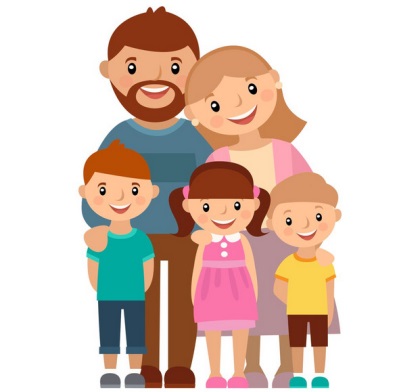 Архангельск, 2019